На Нововоронежской АЭС завершилась миссия поддержки ВАО АЭС по подготовке к выводу из эксплуатации энергоблока № 3Участники миссии детально рассмотрели вопросы, связанные с выводом из эксплуатации энергоблоков с реакторами типа ВВЭРНа Нововоронежской АЭС (филиал АО «Концерн Росэнергоатом», электроэнергетический дивизион Госкорпорации «Росатом») успешно завершилась миссия поддержки, которую провели эксперты Московского центра Всемирной ассоциации организаций, эксплуатирующих атомные станции (ВАО АЭС). Тема миссии была сформулирована так: «Подготовка к выводу из эксплуатации энергоблока многоблочной АЭС, остановленного для вывода из эксплуатации в составе „дубль-блока“ (в одном главном корпусе один из блоков эксплуатируется в режиме продленного срока эксплуатации)».В состав команды миссии вошли представители Московского центра ВАО АЭС, руководители и специалисты концерна «Росэнергоатом», ВНИИАЭС, Московского филиала Атомэнергопроекта, НИКИЭТ, «ТВЭЛ», а также Армянской АЭС.В ходе миссии участники детально рассмотрели вопросы, связанные с выводом из эксплуатации энергоблоков с реакторами типа ВВЭР. В частности, прошло обсуждение вопросов планирования работ по выводу из эксплуатации энергоблока № 3, который в 2016 году был остановлен для проведения мероприятий по выводу из эксплуатации, а сейчас выступает в роли так называемого «дубль-блока». Его системы полностью связаны, а помещения используются для работы энергоблока № 4. Если бы не это обстоятельство, то энергоблок № 3 на данном этапе фактически готов к выводу из эксплуатации: ядерное топливо удалено, дальше можно реализовывать отработанную технологию.«Мы постарались обобщить весь положительный опыт вывода из эксплуатации, который есть в Московском центре ВАО АЭС и в Росатоме. Обсудили важные аспекты аналогичных работ на других АЭС», — отметил возглавивший команду экспертов советник ВАО АЭС-МЦ Галим Мусин.«Тема подготовки к выводу из эксплуатации сегодня актуальна. Отмечу, что окончательный останов энергоблока — это еще не вывод из эксплуатации, а только начало подготовки к этому важному процессу. В контексте энергоблока № 3 и прошло обсуждение стоящих перед нами вопросов. На Нововоронежской АЭС сейчас вырабатываются основные подходы и практики. Наиболее оптимальные из них потом можно будет тиражировать на других предприятиях в атомной отрасли», — отметил заместитель главного инженера по эксплуатации 2-й очереди (энергоблоки № 3 и 4) АЭС Андрей Меремьянин.По итогам работы команда миссии поддержки составит для атомной станции отчет с перечнем рекомендаций, выработанных путем совместных обсуждений. Одобрено предложение чаще встречаться для решения насущных вопросов вывода энергоблоков из эксплуатации, что позволит экономить время, человеческие и финансовые ресурсы.Следующий этап мероприятий по выводу из эксплуатации стартует после останова энергоблока № 4 в 2032 году.Справка:Нововоронежская АЭС является филиалом АО «Концерн Росэнергоатом» (входит в крупнейший дивизион Госкорпорации «Росатом» — электроэнергетический). АЭС расположена на берегу реки Дон в 45 км южнее Воронежа. Это первая в мире АЭС с реакторами типа ВВЭР (водо-водяные энергетические реакторы корпусного типа с обычной водой под давлением). Энергоблоки № 1 и 2 были остановлены в 1984 и 1990 г. Энергоблок № 3 был остановлен в 2016 году для проведения мероприятий по выводу из эксплуатации. В режиме продленного срока эксплуатации работают два энергоблока: № 4 — до 2032 года, № 5 — до 2036 года. Энергоблок № 6 был введен в промышленную эксплуатацию 27 февраля 2017 года, энергоблок № 7 — 31 октября 2019 года.Всемирная ассоциация организаций, эксплуатирующих атомные электростанции, (ВАО АЭС) объединяет все компании, эксплуатирующие АЭС. Цель ассоциации — совершенствование безопасности и надежности на всех АЭС, совместные усилия для оценки и сравнения с лучшими достижениями вывода из эксплуатации энергоблоков посредством обмена информацией и использования положительного опыта.Безопасность — один из ключевых приоритетов деятельности Госкорпорации «Росатом» и ее предприятий. Значительное внимание уделяется повышению культуры безопасности, внедрению современных методов охраны труда и борьбы с травматизмом, использованию информационных технологий. Миссии поддержки проходят на всех российских АЭС на регулярной основе и позволяют атомным станциям совершенствовать производственные процессы и поддерживать высокий уровень безопасности.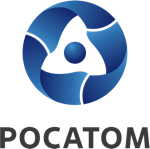 Медиацентр атомнойпромышленности
atommedia.onlineПресс-релиз03.06.24